SÚMULA DA 6ª REUNIÃO DA COMISSÃO DE ATHIS-CAU/RJDATA:27 de junho de 2022, segunda-feiraHORÁRIO:16h15 às 17h05LOCAL:Reunião Remota, realizada por meio de videoconferência Reunião Remota, realizada por meio de videoconferência Reunião Remota, realizada por meio de videoconferência PARTICIPANTESLeslie Loreto Mora Gonzalez ------------PARTICIPANTESMauri Vieira da SilvaPRESENTEPRESENTEPARTICIPANTESEmmily Leandro CastroPRESENTEPRESENTEPARTICIPANTESSofia EderPRESENTEPRESENTEPARTICIPANTESPablo Esteban Vergara Cerda ------ ------ PARTICIPANTESRodrigo AbbadeGERFISGERFISPARTICIPANTESRenata Cristina do N AntãoSecretária Geral de MesaSecretária Geral de Mesa      Verificação de quórum e informes      Verificação de quórum e informes      Verificação de quórum e informes      Verificação de quórum e informesPresençasVerificado o quórum para início da reunião às 16h15, com os conselheiros acima nominados. Pauta Protocolo fiscalização áreas vulneráveis (com Rodrigo Abbade)Fala no CAU na Sua CidadeAgendar data para o Tira-dúvidasInforme projeto Tijolinhos e Campos de GoytacazesContinuação da CartilhaPremiaçãoVerificado o quórum para início da reunião às 16h15, com os conselheiros acima nominados. Pauta Protocolo fiscalização áreas vulneráveis (com Rodrigo Abbade)Fala no CAU na Sua CidadeAgendar data para o Tira-dúvidasInforme projeto Tijolinhos e Campos de GoytacazesContinuação da CartilhaPremiaçãoVerificado o quórum para início da reunião às 16h15, com os conselheiros acima nominados. Pauta Protocolo fiscalização áreas vulneráveis (com Rodrigo Abbade)Fala no CAU na Sua CidadeAgendar data para o Tira-dúvidasInforme projeto Tijolinhos e Campos de GoytacazesContinuação da CartilhaPremiaçãoProtocolo fiscalização áreas vulneráveis (com Rodrigo Abbade)Protocolo fiscalização áreas vulneráveis (com Rodrigo Abbade)Protocolo fiscalização áreas vulneráveis (com Rodrigo Abbade)Protocolo fiscalização áreas vulneráveis (com Rodrigo Abbade)O gerente da Fiscalização Rodrigo foi convidado para falar da situação que ocorreu no CAU/RJ na qual depois ser denunciada por obra irregular, a moradora escreveu para o e-mail da CATHIS alegando que não possui renda para contratar arquiteto. Ele explicou que a nova Resolução 198 da CAU/BR, que ainda não está em vigor, trata do tema e sugeriu a aplicação antecipada da resolução 198, por meio de uma resolução conjunta da CATHIS e da CEP. Dessa forma, seria dado ciência à CATHIS de que houve uma fiscalização em determinado local, a pessoa denunciada seria instada a apresentar comprovação de hipossuficiência e posteriormente a PMRJ seria notificada. Também os fiscais da GERFIS devem estar capacitados para esse novo protocolo.A seguir o texto da nova resolução:§ 1º No caso da infração prevista no inciso V deste artigo, quando o notificado ou autuado se tratar de pessoa física cuja família se configure como de baixa renda, o CAU/UF notificará o órgão local competente para o cumprimento da Lei nº 11.888, de 24 de dezembro de 2008, e, caso não seja regularizada a situação, o CAU/UF deverá comunicará o fato ao Ministério Público, não sendo aplicada a penalidade de multa ao autuado.§ 2º Para fins desta Resolução, considera-se família de baixa renda aquela que se enquadra nas condições do Cadastro Único para Programas Sociais do Governo Federal, regulamentado pelo Decreto nº 6.135, de 26 de junho de 2007, ou em legislação federal posterior vigente.§ 3º Caberá à pessoa física notificada ou autuada a comprovação de seu enquadramento nas condições de baixa renda que tratam o § 2º deste artigo.Encaminhamento: Será pensado um texto pelos assessores Rodrigo e Renata para essa resolução conjunta. O tema será levado à pauta da próxima reunião da CEP.O gerente da Fiscalização Rodrigo foi convidado para falar da situação que ocorreu no CAU/RJ na qual depois ser denunciada por obra irregular, a moradora escreveu para o e-mail da CATHIS alegando que não possui renda para contratar arquiteto. Ele explicou que a nova Resolução 198 da CAU/BR, que ainda não está em vigor, trata do tema e sugeriu a aplicação antecipada da resolução 198, por meio de uma resolução conjunta da CATHIS e da CEP. Dessa forma, seria dado ciência à CATHIS de que houve uma fiscalização em determinado local, a pessoa denunciada seria instada a apresentar comprovação de hipossuficiência e posteriormente a PMRJ seria notificada. Também os fiscais da GERFIS devem estar capacitados para esse novo protocolo.A seguir o texto da nova resolução:§ 1º No caso da infração prevista no inciso V deste artigo, quando o notificado ou autuado se tratar de pessoa física cuja família se configure como de baixa renda, o CAU/UF notificará o órgão local competente para o cumprimento da Lei nº 11.888, de 24 de dezembro de 2008, e, caso não seja regularizada a situação, o CAU/UF deverá comunicará o fato ao Ministério Público, não sendo aplicada a penalidade de multa ao autuado.§ 2º Para fins desta Resolução, considera-se família de baixa renda aquela que se enquadra nas condições do Cadastro Único para Programas Sociais do Governo Federal, regulamentado pelo Decreto nº 6.135, de 26 de junho de 2007, ou em legislação federal posterior vigente.§ 3º Caberá à pessoa física notificada ou autuada a comprovação de seu enquadramento nas condições de baixa renda que tratam o § 2º deste artigo.Encaminhamento: Será pensado um texto pelos assessores Rodrigo e Renata para essa resolução conjunta. O tema será levado à pauta da próxima reunião da CEP.O gerente da Fiscalização Rodrigo foi convidado para falar da situação que ocorreu no CAU/RJ na qual depois ser denunciada por obra irregular, a moradora escreveu para o e-mail da CATHIS alegando que não possui renda para contratar arquiteto. Ele explicou que a nova Resolução 198 da CAU/BR, que ainda não está em vigor, trata do tema e sugeriu a aplicação antecipada da resolução 198, por meio de uma resolução conjunta da CATHIS e da CEP. Dessa forma, seria dado ciência à CATHIS de que houve uma fiscalização em determinado local, a pessoa denunciada seria instada a apresentar comprovação de hipossuficiência e posteriormente a PMRJ seria notificada. Também os fiscais da GERFIS devem estar capacitados para esse novo protocolo.A seguir o texto da nova resolução:§ 1º No caso da infração prevista no inciso V deste artigo, quando o notificado ou autuado se tratar de pessoa física cuja família se configure como de baixa renda, o CAU/UF notificará o órgão local competente para o cumprimento da Lei nº 11.888, de 24 de dezembro de 2008, e, caso não seja regularizada a situação, o CAU/UF deverá comunicará o fato ao Ministério Público, não sendo aplicada a penalidade de multa ao autuado.§ 2º Para fins desta Resolução, considera-se família de baixa renda aquela que se enquadra nas condições do Cadastro Único para Programas Sociais do Governo Federal, regulamentado pelo Decreto nº 6.135, de 26 de junho de 2007, ou em legislação federal posterior vigente.§ 3º Caberá à pessoa física notificada ou autuada a comprovação de seu enquadramento nas condições de baixa renda que tratam o § 2º deste artigo.Encaminhamento: Será pensado um texto pelos assessores Rodrigo e Renata para essa resolução conjunta. O tema será levado à pauta da próxima reunião da CEP.O gerente da Fiscalização Rodrigo foi convidado para falar da situação que ocorreu no CAU/RJ na qual depois ser denunciada por obra irregular, a moradora escreveu para o e-mail da CATHIS alegando que não possui renda para contratar arquiteto. Ele explicou que a nova Resolução 198 da CAU/BR, que ainda não está em vigor, trata do tema e sugeriu a aplicação antecipada da resolução 198, por meio de uma resolução conjunta da CATHIS e da CEP. Dessa forma, seria dado ciência à CATHIS de que houve uma fiscalização em determinado local, a pessoa denunciada seria instada a apresentar comprovação de hipossuficiência e posteriormente a PMRJ seria notificada. Também os fiscais da GERFIS devem estar capacitados para esse novo protocolo.A seguir o texto da nova resolução:§ 1º No caso da infração prevista no inciso V deste artigo, quando o notificado ou autuado se tratar de pessoa física cuja família se configure como de baixa renda, o CAU/UF notificará o órgão local competente para o cumprimento da Lei nº 11.888, de 24 de dezembro de 2008, e, caso não seja regularizada a situação, o CAU/UF deverá comunicará o fato ao Ministério Público, não sendo aplicada a penalidade de multa ao autuado.§ 2º Para fins desta Resolução, considera-se família de baixa renda aquela que se enquadra nas condições do Cadastro Único para Programas Sociais do Governo Federal, regulamentado pelo Decreto nº 6.135, de 26 de junho de 2007, ou em legislação federal posterior vigente.§ 3º Caberá à pessoa física notificada ou autuada a comprovação de seu enquadramento nas condições de baixa renda que tratam o § 2º deste artigo.Encaminhamento: Será pensado um texto pelos assessores Rodrigo e Renata para essa resolução conjunta. O tema será levado à pauta da próxima reunião da CEP.Agendar data para o Tira-dúvidasAgendar data para o Tira-dúvidasAgendar data para o Tira-dúvidasAgendar data para o Tira-dúvidasO evento de tira-dúvidas ficou para o dia 3 de agosto às 10h. Encaminhamento: Ver com a ASCOM a divulgação e abertura de sala.O evento de tira-dúvidas ficou para o dia 3 de agosto às 10h. Encaminhamento: Ver com a ASCOM a divulgação e abertura de sala.O evento de tira-dúvidas ficou para o dia 3 de agosto às 10h. Encaminhamento: Ver com a ASCOM a divulgação e abertura de sala.O evento de tira-dúvidas ficou para o dia 3 de agosto às 10h. Encaminhamento: Ver com a ASCOM a divulgação e abertura de sala.Informe projeto Tijolinhos e Campos de GoytacazesInforme projeto Tijolinhos e Campos de GoytacazesInforme projeto Tijolinhos e Campos de GoytacazesInforme projeto Tijolinhos e Campos de GoytacazesOs proponentes do projeto Tijolinho solicitou a participação do CAU/RJ em parte de suas atividades. Os conselheiros pediram maiores informações sobre frequência, datas e horários para ver qual conselheiro tem disponibilidade de participação.Encaminhamento: Maiores informações serão solicitadas ao Observatório de Favelas para ver qual conselheiro tem disponibilidade, ou se participam de forma rotativa.Os proponentes do projeto Tijolinho solicitou a participação do CAU/RJ em parte de suas atividades. Os conselheiros pediram maiores informações sobre frequência, datas e horários para ver qual conselheiro tem disponibilidade de participação.Encaminhamento: Maiores informações serão solicitadas ao Observatório de Favelas para ver qual conselheiro tem disponibilidade, ou se participam de forma rotativa.Os proponentes do projeto Tijolinho solicitou a participação do CAU/RJ em parte de suas atividades. Os conselheiros pediram maiores informações sobre frequência, datas e horários para ver qual conselheiro tem disponibilidade de participação.Encaminhamento: Maiores informações serão solicitadas ao Observatório de Favelas para ver qual conselheiro tem disponibilidade, ou se participam de forma rotativa.Os proponentes do projeto Tijolinho solicitou a participação do CAU/RJ em parte de suas atividades. Os conselheiros pediram maiores informações sobre frequência, datas e horários para ver qual conselheiro tem disponibilidade de participação.Encaminhamento: Maiores informações serão solicitadas ao Observatório de Favelas para ver qual conselheiro tem disponibilidade, ou se participam de forma rotativa.Continuação da CartilhaContinuação da CartilhaContinuação da CartilhaContinuação da CartilhaO tema não foi tratado, ficando para a próxima reunião.O tema não foi tratado, ficando para a próxima reunião.O tema não foi tratado, ficando para a próxima reunião.O tema não foi tratado, ficando para a próxima reunião.Verificação de quórum – encerramento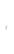 Verificação de quórum – encerramentoVerificação de quórum – encerramentoVerificação de quórum – encerramentoPresençasA reunião foi encerrada às 17h05 com os(as) participantes acima nominados(as). A reunião foi encerrada às 17h05 com os(as) participantes acima nominados(as). A reunião foi encerrada às 17h05 com os(as) participantes acima nominados(as). Emmily Leandro Castro Coordenadora de ATHIS -CAU/RJ